CAÑÓN DE CONFETIMATERIALESRollo de papel higiénicoGlobo Tijeras y celofán Papel¿CÓMO SE HACE?Decora el rollo como más te gusteAta el globo(sin hincharlo) y córtaloSujeta el globo al rollo con el celoCorta trocitos de papel y échalos dentro del rollo.Tira del globo y ¡listo!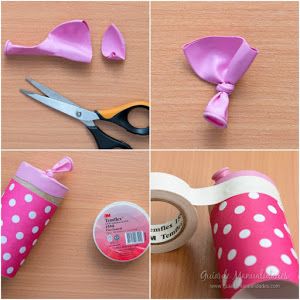 